О внесении изменений и дополненийв УставМуниципальногобюджетногообщеобразовательного учреждения «Алексеевская начальная общеобразовательная школа №4» Алексеевскогомуниципального района Республики ТатарстанВ соответствии с Трудовым кодексом Российской Федерации,Федеральными законами от  6  октября 2003 года № 131-ФЗ «Об общих принципах организации местного самоуправления в Российской Федерации», от 25 декабря 2008 года № 273-ФЗ «О противодействии коррупции»,УставомАлексеевского муниципального района Республики Татарстан постановляю:1.  Внести в УставМуниципального бюджетного общеобразовательного учреждения «Алексеевская начальная общеобразовательная школа №4» Алексеевского муниципального района Республики Татарстанследующие изменения и дополнения:1.1. Изложить раздел6 Устава в новой редакции:«6. Предотвращение и урегулирование конфликта интересов.6.1  Под конфликтом интересов понимается ситуация, при которой личная заинтересованность работника учреждения может повлиять на надлежащее исполнение им трудовых обязанностей и при которой возникает или может возникнуть противоречие между личной заинтересованностью работника учреждения и правами и законными интересами учреждения, работником которой он является, способное привести к причинению вреда имуществу и (или) деловой репутации учреждения.6.2. Под личной заинтересованностью работника учреждения, которая влияет или может повлиять на надлежащее исполнение им трудовых обязанностей, понимается возможность получения работником учреждения в связи с исполнением трудовых обязанностей доходов в виде денег, ценностей, иного имущества, в том числе имущественных прав, или услуг имущественного характера для себя или для третьих лиц.6.3. Руководитель учреждения обязан уведомлять учредителя о возникновении личной заинтересованности при исполнении должностных обязанностей, которая приводит или может привестик конфликту интересов.6.4. Работник учреждения обязан уведомлять руководителя учреждения о возникновении личной заинтересованности при исполнении должностных обязанностей, которая приводит или может привести к конфликту интересов. Порядок уведомления руководителя учреждения, перечень сведений, содержащихся в уведомлениях, организация проверки этих сведений и порядок регистрации уведомлений определяются руководителем учреждения».1.2. Изменить нумерацию разделов и пунктов:Раздел 6 «Заключительные положения» считать разделом 7, а пункты 6.1, 6.2, 6.3, 6.4, 6.5 пунктами 7.1, 7.2, 7.3, 7.4, 7.5.2.  Наделить директораМуниципального бюджетного общеобразовательного учреждения «Алексеевская начальная общеобразовательная школа №4» Алексеевского муниципального района Республики ТатарстанСунгатуллинуГульчачакНаиловнуполномочиями по государственной регистрации изменений и дополнений в учредительных документах в уполномоченном государственном органе.3. Разместить настоящее Постановление на официальном сайте Алексеевского муниципального района Республики Татарстан и на официальном портале правовой информации Республики Татарстан.4. Контроль за исполнением настоящего постановления возложить на заместителя руководителя Исполнительного комитета  по социальным вопросам Н.П.  Чурина.И.о. руководителяИсполнительного комитета					Н.П.ЧуринУтверждено Постановлением  Исполнительного комитетаАлексеевского муниципального районаРеспублики Татарстанот  ______________ №______И.о. руководителяИсполнительного комитета ___________________ Н.П.ЧуринИзменения и дополнения в Устав Муниципального бюджетного общеобразовательного учреждения «Алексеевская начальная общеобразовательная школа №4» Алексеевского муниципального района Республики Татарстан(ОГРН 1081677000899 ИНН 1605005687)Изложитьраздел 6 Устава в новой редакции следующим содержанием:«6. Предотвращение и урегулирование конфликта интересов.6.1  Под конфликтом интересов понимается ситуация, при которой личная заинтересованность работника учреждения может повлиять на надлежащее исполнение им трудовых обязанностей и при которой возникает или может возникнуть противоречие между личной заинтересованностью работника учреждения и правами и законными интересами учреждения, работником которой он является, способное привести к причинению вреда имуществу и (или) деловой репутации учреждения.6.2. Под личной заинтересованностью работника учреждения, которая влияет или может повлиять на надлежащее исполнение им трудовых обязанностей, понимается возможность получения работником учреждения в связи с исполнением трудовых обязанностей доходов в виде денег, ценностей, иного имущества, в том числе имущественных прав, или услуг имущественного характера для себя или для третьих лиц.6.3. Руководитель учреждения обязан уведомлять учредителя о возникновении личной заинтересованности при исполнении должностных обязанностей, которая приводит или может привестик конфликту интересов.6.4. Работник учреждения обязан уведомлять руководителя учреждения о возникновении личной заинтересованности при исполнении должностных обязанностей, которая приводит или может привести к конфликту интересов. Порядок уведомления руководителя учреждения, перечень сведений, содержащихся в уведомлениях, организация проверки этих сведений и порядок регистрации уведомлений определяются руководителем учреждения».2. Изменить нумерацию разделов и пунктов:Раздел 6 «Заключительные положения» считать разделом 7, а пункты 6.1, 6.2, 6.3, 6.4, 6.5 пунктами 7.1, 7.2, 7.3, 7.4, 7.5.ЛИСТ СОГЛАСОВАНИЯк   постановлению   руководителяИсполнительного комитета Алексеевскогомуниципального  районаНаименование документа: _Постановление«О внесении изменений и дополнений в Устав Муниципального бюджетного общеобразовательного учреждения «Алексеевская начальная общеобразовательная школа №4» Алексеевского муниципального района Республики ТатарстанРТПроект подготовлен: Муниципальным бюджетным общеобразовательным учреждением «Алексеевская начальная общеобразовательная школа №4» Алексеевского муниципального района Республики ТатарстанТелефон8 (4341) 2-60-22Руководитель:   СунгатуллинаГульчачакНаиловна«_____»_________ 2018 г.				          _____________________											  (подпись)Дата представления проекта в Исполнительный комитет: «___»_______  20___ г.Визы заместителей руководителя Исполнительного комитета, руководителей    отделов и служб Исполкома:6. Передано на доработку __________________________________________________								(дата, от кого)7. Передано на подпись ____________________________________________________							(дата, виза общего отдела)ИСПОЛНИТЕЛЬНЫЙ КОМИТЕТАЛЕКСЕЕВСКОГО МУНИЦИПАЛЬНОГО РАЙОНАРЕСПУБЛИКИ ТАТАРСТАН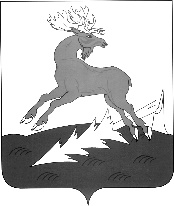 АЛЕКСЕЕВСКМУНИЦИПАЛЬ РАЙОНЫНЫҢБАШКАРМА КОМИТЕТЫТАТАРСТАН РЕСПУБЛИКАСЫПОСТАНОВЛЕНИЕ19.09.2018п.г.т.АлексеевскоеКАРАР       № 328Наименование согласующего подразделения, должностьФ.И.О.Дата передачина согласованиеПодпись, датасогласования. Краткое содержание замечанийЗамечание устранено.Подпись, датаУправляющий делами Г.А. Юсупова ЮристИ.В. АлексееваПомощник РИКА.Г. Соловьев